Basic First Aid Course by First Aid Skills 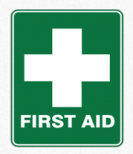 UK – Trainer Gloria Cooke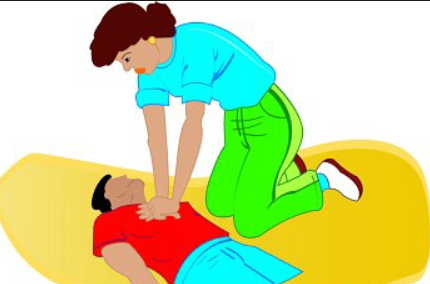 This is a basic First Aid Course with the Awarding Body Qualsafe Awards, includes a First Aid Book. Please note that members would be expected to be able to kneel on the floor to perform CPR.Please note that there is no parking at Alma House.Booking Start Date: 1st March – Closing Date: 26th April 2024Confirmation will be issued by email after the closing dateIf the closing date has passed, please contact the Office for availability – 01765 606339From: 	 WIPlease state your first and second choice on the table below:Payment OptionsCHEQUE payable for the full AMOUNT to NYWFWI and send to North Yorkshire West Federation of WIs, Alma House, Low St Agnesgate, Ripon, HG4 1NG.  Please list the event on the reverse of the cheque. ONLINE-BACS Acc Name: NYW Fed of Womens Institute No 1 A/C Charity No 513934 Sort code: 05-07-17 Account Number 35739439 with Reference Name/WI and sending a confirmatory email with completed form to NYWFWI24@gmail.com. Please quote code 24A06FAConfirmation will be emailed out to the contact’s name. Please note photographs taken at the event may be used on social media.DISCLAIMER: Participants take part in ALL Federation events and activities at their own riskName and telephone number of member attendingEmail Address15th May16th MayContact Name:                                                  Email:                                                      Telephone:Contact Name:                                                  Email:                                                      Telephone:Contact Name:                                                  Email:                                                      Telephone:Signed Signed Signed BOOKINGS are non-refundable. If the event is Cancelled cheques will be destroyed - please tick if you require your cheque returned.